CRITICAL THINKING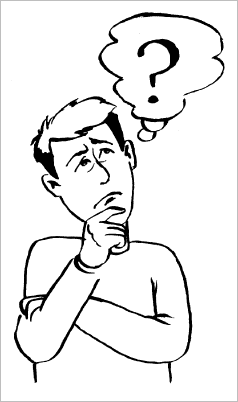 Name:______________________________Period:___________What is Critical Thinking?____________________________________________________________________________________________________________________________________________________________________________________________________________________________________________________________________________________________________________________________________Critical Thinking ProcessStep 1:________________________________________________Step 2:________________________________________________Step 3:________________________________________________Step 4:________________________________________________Step 5:________________________________________________Questions to Ask Yourself____________________________________________________________________________________________________________________________________________________________________________________________________________________________________________________________________________________________________________________________________